 2022客家青年輔導員培訓招募簡章計畫目的：擴大客家青年參與是厚植客家力最重要的根基，因此，打造一個青年樂於參與的環境，注入客家新血，不斷讓客家語言文化推陳出新，與時俱進。建立一套讓年輕人願意投身的機會，並且從多元、全面的角度切入讓青年夥伴覺察公民參與的價值。以大學生為培育對象，並由這批培訓過的學生成為帶領孩子營隊的輔導員團隊，課程發想、教案設計、陪伴孩子……在實踐過程中培養思考與解決問題的能力。二、招募對象：在學之大專院校青年。三、招募人數：預計招募30人。四、計畫目標與內容：1.辦理客家青年培訓課程及教案設計工作坊：需參與全程課程。2.從上述參與學員中，邀請16名成為寒假期間兒童營隊的輔導員，兒童營時間為1/24-1/28，帶隊期間將給予津貼。五、計畫時間：111年1月17日至1月22日。六、計畫地點：臺南市客家文化會館(臺南市南區夏林路4號)。七、課程內容：客家青年輔導員培訓課程及教案設計工作坊課程表備註：課程內容與招募資訊若有異動，請以本府客家事務委員會官方網站公布為準。八、報名方式：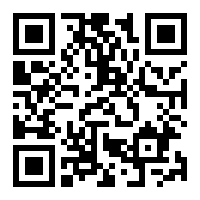    (一)擇一採取報名方式：    1、線上報名：https://forms.gle/B5b9ZTXMqL1sY1QZ6     2、郵寄申請表：請寄臺南市政府客家事務委員會(70801臺南市安平區永華路二段6號4樓)曾小姐收     3、電話報名：06-2991111分機8221曾小姐(手機0987-260966)     4、紙本報名：填妥報名表後E-mail：a0037@mail.tainan.gov.tw或傳真至(06)2931703，並請來電確認。   (二)報名費用：免費。時間課  程  內  容1/17(一)我們的信念1/17(一)午餐、休息時間1/17(一)從過往經驗談我們的處境－如何看待人與人1/17(一)休息時間1/17(一)成為一個完整的人1/18(二)我們為什麼要讀歷史1/18(二)午餐、休息時間1/18(二)如何說一個故事？以文學作品為例1/18(二)休息時間1/18(二)孩子的對抗心態是怎麼來的？1/19(三)有感教學－以語文科為例1/19(三)午餐、休息時間1/19(三)營隊規劃1/19(三)休息時間1/19(三)資料蒐集閱讀統整教案實作1/20(四)資料蒐集閱讀統整教案實作1/20(四)午餐、休息時間1/20(四)資料蒐集閱讀統整教案實作1/20(四)休息時間1/20(四)教案演練1/21(五)資料蒐集閱讀統整教案實作1/21(五)午餐、休息時間1/21(五)教案演練1/21(五)休息時間1/21(五)教案演練1/22(六)資料蒐集閱讀統整教案實作1/22(六)午餐、休息時間1/22(六)資料蒐集閱讀統整教案實作1/22(六)休息時間1/22(六)教案演練